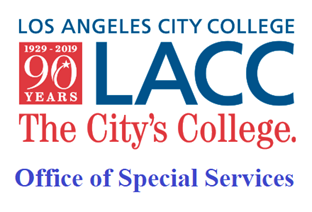 Welcome Back!Fall 2021The Office of Special Services (OSS) will be returning to the LACC campus starting this Fall 2021, both in-person and online (hybrid).In this issue, we will cover the following topics:Re-transitionRemindersLearning Foundation classesOccupational Therapy Mask mandateContact UsLos Angeles City College855 N. Vermont AvenueLos Angeles, CA 90029Office of Special ServicesStudent Services Bldg., 1st fl.Phone: (323) 953-4000 ext. 2270 (TTY/TDD)Email: oss@lacitycollege.edu Cranium Café: https://tinyurl.com/w7zhpu75 Website: https://tinyurl.com/2xfekjbx OSS Student NewsletterVolume 1, Issue 1	Welcome Back to OSS! We understand that the retransition back to campus and adjustment to a hybrid system may be challenging. Below you’ll find information on ways to stay connected with OSS as well as a tips and reminders below to make sure your Fall semester gets off to a successful start!  HAVE YOU UPDATED YOUR OSS APPLICATION FOR FALL 2021? If not, complete it here at: https://tinyurl.com/s7ubb76p  Then email completed form to: oss@lacitycollege.eduOSS COUNSELING AND LD SPECIALIST Have you met with your Counselor or LD Specialist to request your accommodations? Counselors and LD Specialist will be available both online and in-person, Mondays-Fridays (specific days per counselor/LD specialist will vary). Student last names, A – L, email Robert Dominick: DominiRT@laccd.edu Student last names, M – Z, email Houa Lee: LeeH7@laccd.edu   Students with learning disabilities, email Donna Morley: MorleyDA@laccd.edu ORDERED YOUR ALTERNATE MEDIA? Email the High Tech Center (HTC) to get the proper forms: OSSHTC@lacitycollege.edu Then email completed forms to Kelvin Luong: luongk@lacitycollege.eduOSS TUTORINGWe’re offering Math and English tutoring, and also working with the Writer’s Block to provide specialized writing tutoring to our students. Contact osstutor@lacitycollege.edu for more information. To receive tutoring, you must be enrolled in classes at LACC and add our non-credit, non-graded Tutor I section 10780STUDY SKILLS AND SUCCESS STRATEGIESReserve Thursdays at 12:00 noon for workshops with our OT intern Adelita and Counseling intern Felicia. They’ll cover topics from transitioning back to campus, effective communication, study skills, test anxiety and more: https://tinyurl.com/2wv2wcy3 READY TO AMP UP YOUR TECH SKILLS?Sign up for a Learning Foundations class. All classes are one-unit Pass/No Pass and available online. We will also have in-person lab hours available if you prefer in-person support.Learning Foundations 1 (section 22354) Adapted Keyboarding – will increase your keyboarding speed and accuracyLearning Foundations 4 (section 25910) Directed Study – Learn the assistive technology that works best for you at your own pace. Still need tech help? Reach out to osshtc@lacitycollege.edu for assistance.WANT TO WORK ON YOUR STUDY SKILLS, TIME MANAGEMENT, ETC.? Contact our occupational therapist, Adelita. She is available for one-on-one appointments: amarredo@usc.edu ALTERNATIVE TESTINGAlternative Testing will be available both online, and/or in-person for on-campus classes. Email for more information: ossexams@lacitycollege.edu  QUESTIONS ABOUT MASKS? Please note: masks are required for all students. If you wish to seek an accommodation, please contact your counselor. You will need to provide detailed, updated verification from your medical provider. We look forward to seeing you!